Федерация спортивного туризма РоссииВсероссийский Центр жизнедеятельности человека в природной среде «Всероссийская школа инструкторов туризма - 2020»Туристско-спортивная федерация г. Сочи________________________________________________________________Учебный сбор для молодёжных и семейных групп на озере Селигер Всероссийского Центра жизнедеятельности человека в природной среде.    Учебный сбор Всероссийского Центра жизнедеятельности человека в природной среде (далее Центр) проводится по плану мероприятий Центра на 2020 г. План мероприятий прилагается к данной информации.     На Учебном сборе у Вас будет возможность попробовать сдать экстерном соответствующие Вашему опыту зачёты и экзамены, получить официальные документы о своей инструкторской подготовке и при необходимости открыть при своём клубе отделение при «Всероссийской школе инструкторов туризма» (далее Школа). Положение о Школе инструкторов прилагается к  данной информации.      Мы планируем провести Учебный сбор в неформальной обстановке, пообщаться с теми, кому тесно в рамках одного коллектива, объединить усилия с единомышленниками для совместных проектов и развития активного туризма в России.1.Время и место проведения.       С 12 по 26 июля 2020 г. на озере Селигер (Тверская область).2.Участники.       К участию в учебном сборе могут быть допущены отдельные участники старше 18 лет и семейные группы, состоящие из одной семьи. 3.Программа.ВНИМАНИЕ:  Программы смен разные. Программа 2 – й смены более сложная и является продолжением 1 – й смены.    В рамках программы Вы сможете:        - Найти единомышленников для создания совместных планов.        - Рассказать о себе и узнать, что делают другие.        - Лично организовать и провести отдельные мероприятия Учебного сбора.         - Принять участие в специальной программе для семейных групп.        - Принять участие в 1-2 дневных походах (пешеходных, водных, парусных и вело).        - Принять участие в оборудовании военно-исторической тропы, проходящей по линии обороны в 1941- 43 г.г. и начинающейся непосредственно на месте полевого лагеря участников Учебного сбора.        - Пройти обучение в Школе.        - Научиться, как можно для своих проектов и путешествий получить грант или найти спонсора.         - Узнать «из первых рук», что такое спортивный туризм сегодня.        - Познакомиться с направлениями деятельности Центра и найти занятия, которые Вам будут по душе.       Программа является примерной и будет корректироваться самими участниками Учебного сбора.               Проживание участников в полевом лагере со своим снаряжением на берегу озера Селигер в свободного доступа  любителей «дикого» отдыха на природе. сосновом редколесье, в зоне заказника Лежнево на берегу реки Княжа, закрытом для пребывание в зоне заказника налагает особые ограничения и на участников Учебного сбора, исключающие самостоятельный выезд в город и выполнение установленных организаторами правил и требований.       Подвоз продуктов и вывоз мусора будет осуществляться централизовано один раз в два дня, воды – ежедневно.      В полевом лагере будут свет (генератор), туалеты, место для самостоятельного приготовления пищи на костре или газовых горелках, большие палатки для общих сборов, видео проектор, звук усилительная аппаратура.4. Заявки.       Для плановой подготовки к проведению Учебного сбора  каждый участник должен в срок до 9 июня 2020 г. подать предварительную заявку и в срок до 16 июня оплатить страховой взнос в размере: для участия в одной смене 2000 рублей, для участия в двух сменах 3000 рублей.     Страховой взнос будет возвращён участнику после завершения Учебного сбора при условии успешного участия в программе.       Участники, не оплатившие вовремя страховой взнос, могут быть допущены к участию в Учебном сборе при наличии возможности у организаторов и с увеличением организационного взноса на 50 %.      В предварительной заявке указываются: Субъект России и населённый пункт, где проживает участник - Название мероприятия - номера смен - Фамилия, Имя и Отчество участника, его сотовый телефон и электронная почта. Пример: Краснодарский край - Армавир - Учебный сбор на озере Селигер - 1 смена (или 1 и 2 смена) - Иванов Иван Иванович - 89884445555 - wa40080@gmail.com          Предварительную заявку необходимо отправить на E-mail: val444@gmail.com     Укажите тему письма: Центр - Заявка     Обращаем Ваше внимание, что количество мест на учебном сборе ограничено.     Чем раньше Вы отправите предварительную заявку, тем больше у Вас появится возможностей принять участие в учебном сборе и получить от этого наибольшую пользу.      Мы планируем максимально использовать средства связи для предварительного знакомства с Вами. Кроме того, у нас будет больше времени на совместное улучшение программы Учебного сбора, опираясь на Ваш опыт и пожелания.Информация для участников семейных групп:       Мы накопили более, чем 10-летний опыт организации активного семейного отдыха в данном полевом лагере  на берегу реки Княжа, считаем это компромиссным способом приобщения детей к путешествиям в условиях действующих регламентов.     В условиях полевого лагеря польза для детей и родителей будет заключаться в том, что семейный коллектив будет совместно работать над решением всевозможных задач: организация полевого быта, обустройство лагеря, приготовление пищи, прохождение разных туристских маршрутов, участие в соревнованиях и конкурсах. Родителям представится уникальная возможность  показать пример своим детям в тех или иных делах, вовлечь их в решение различных задач, предоставить где-то возможность стать лидером, тем самым, повысив самооценку ребёнка и свой авторитет.     За участников, которым в 2020 г. исполняется 12 лет и младше страховой и организационный взносы не оплачиваются. За остальных участников взносы оплачиваются полностью.     Предварительная заявка подаётся одна за всю группу, при этом для участников младше 18 лет необходимо указать дополнительно их год рождения Пример заявки для семейных групп: Краснодарский край - Армавир - Учебный сбор на озере Селигер - 1 смена (или 1 и 2 смена) - Иванов Иван Иванович – руководитель группы - 89884445555 –wa40080@gmail.com -  Иванова Мария Васильевна  - 89882222444 –aw2222@gmail.com  -   Иванова Анастасия Ивановна  - 2010 г.р. Иванов Пётр Иванович  - 2005 г.р. – Всего в группе 4 человека.     Дополнительная информация по Учебному сбору будет отправлена на электронную почту участника после получения предварительной заявки.5. Расходы.     Организационный взнос за участие в Учебном сборе в размере: для участия в одной смене 8000 рублей, для участия в двух сменах 12000 рублей за одного участника (орграсходы, прокат группового водного снаряжения,  продукты питания).       Для тесного знакомства, совместного приготовления пищи и выполнения программы Учебного сбора  все участники будут объединены в отделения по 10-15 человек.     Расходы по участию в Учебном сборе: организационный взнос, прокат снаряжения и проезд до места проведения Учебного сбора за счёт командирующих организаций или личных средств участников. 6.Контакты: Валерий Гоголадзе, вице-президент Федерации спортивного туризма России, начальник Школы инструкторов.E-mail - va4444@mail.ru Тел.  (WhatsApp) +7 938 8750010 Александр Миндель, заслуженный путешественник России, канд. пед. наук, доцент, руководитель НКО «Образование. Спорт, Реабилитация.», автор проекта «Дом путешественника на Селигере», E-mail – alexmindel@mail.ru Тел. +7 8 916 7840132, Сайт:   http://deti-seligera.ruОфициальный сайт Федерации спортивного туризма России: http://www.tssr.ru/main/structura/survival_center/Официальный сайт Центра: http://mt.moy.su/  На сайте будет вывешиваться дополнительная информация по мероприятиям Центра. На 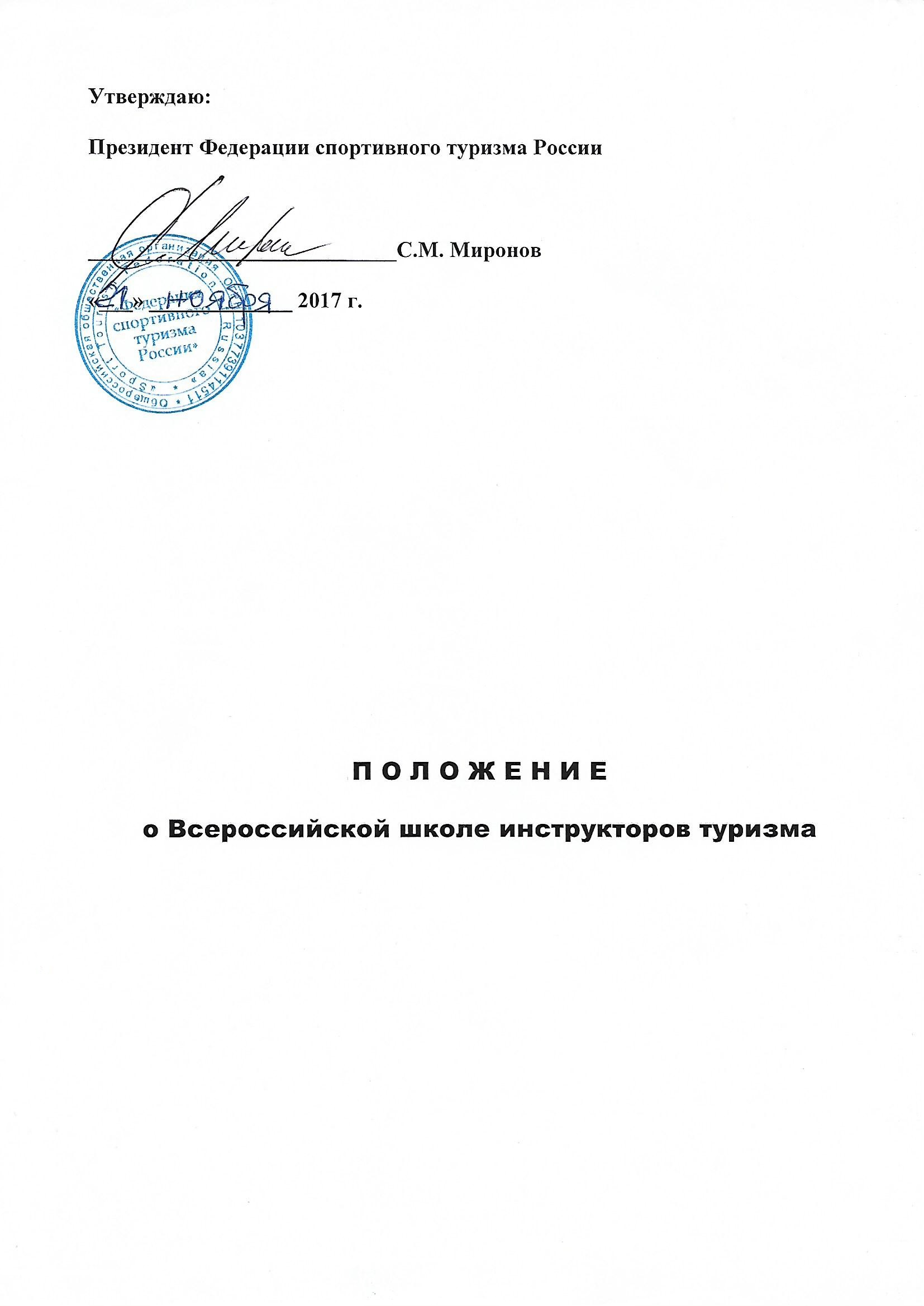 П О Л О Ж Е Н И Ео Всероссийской школе инструкторов туризмаЦЕЛИ И ЗАДАЧИ.     Развитие туристского движения в России, усиление его социальной значимости. Создание правовых и экономических условий для развития в России молодёжного туризма.     Профессиональная ориентация и подготовка кадров для молодёжного туризма. Создание для молодёжи возможности путешествовать и вести здоровый образ жизни.      Проведение массовых Всероссийских молодёжных туристских мероприятий с обменом опытом работы между регионами России. ВРЕМЯ И МЕСТО ПРОВЕДЕНИЯ.     «Всероссийская школа инструкторов туризма» (далее «Школа») проводится ежегодно с января по декабрь. Место проведения отдельных мероприятий «Школы» согласно дополнительной информации.3. РУКОВОДСТВО.     «Школа» проводится Федерацией спортивного туризма России, Межрегиональной общественной организацией содействия развитию туризма «Наш Туризм» и Туристско-спортивной федерацией г. Сочи.                            Непосредственное проведение Всероссийской Школы инструкторов туризма возлагается на начальника, завуча и инструкторов «Школы». 4. СЛУШАТЕЛИ «ШКОЛЫ».     Слушателями «Школы» могут быть все желающие заниматься развитием спортивного туризма в России, согласные выполнять данное положение, дополнительную информацию о «Школе» и представившие необходимые документы.     К моменту начала занятий в «Школе» слушателям должно быть не менее 18 лет. Слушатели Школы должны иметь снаряжение для ночлегов в полевых условиях и участия в учебных занятиях.5. ПРОГРАММА РАБОТЫ «ШКОЛЫ».     Согласно «Положения о системе подготовки кадров для спортивного туризма в РФ»  «Школа» готовит следующие категории туристских кадров:     Учебные сборы для отбора преподавателей на курсы «Инструктор-проводник»       Подготовка Инструкторов детско-юношеского туризма проводится в соответствии с договором № 28 от 12.12.2011 г. о взаимном сотрудничестве между Федеральным Центром детско-юношеского туризма и краеведения и Туристско-спортивной федерацией    г. Сочи.        В требованиях к участникам в части опыта участия или руководства спортивными маршрутами и инструкторской подготовки необходим предшествующий опыт по виду туризма, по которому проводится учебный сбор.       Инструкторский состав Школы ВУ с инструкторским блоком утверждается отдельно ЦКПК ФСТР.       Информация об отдельных мероприятиях «Школы» размещается в дополнительной информации.        Варианты обучения в «Школе»:Вариант 1. Самостоятельное обучение слушателей и сдача экзаменов экстерном на любом из мероприятий «Школы». Вариант 2. Обучение слушателей в региональном отделении «Школы» и сдача экзаменов экстерном на отдельном мероприятии «Школы» (при наличии регионального отделения). Вариант 3. Обучение слушателей и сдача экзаменов непосредственно на отдельных мероприятиях «Школы».Вариант 4. Приглашение специалистов «Школы» для проведения учебного сбора для слушателей отдельного региона России с проведением занятий и приёмом экзаменов.     Школа открывает региональные отделения и представительства «Школы».     Региональное отделение «Школы» возглавляет инструктор регионального отделения, который должен иметь инструкторский опыт в соответствии с категориями кадров, которые готовит отделение. Работа регионального отделения «Школы» считается завершённой, если не менее 6 слушателей успешно завершили обучение в «Школе».      Региональное представительство «Школы» возглавляет начальник регионального представительства «Школы», который должен иметь инструкторский опыт в соответствии с категориями кадров, которые готовит представительство. Работа регионального представительства «Школы» считается завершённой, если не менее 3-х отделений успешно завершили обучение в «Школе»       Инструктора региональных отделений и начальники региональных представительств «Школы», должны иметь опыт участия в одном из мероприятий «Школы», проведённого  за последние пять лет.7. ЗАЯВКИ И ДОКУМЕНТЫ.      Для открытия в регионе отделения или представительства «Школы» необходимо: Подать предварительную заявку на работу в «Школе» в качестве инструктора отделения (или начальника представительства) по следующей форме: Название: Школа, Населённый пункт, Фамилия, Имя, Отчество инструктора, его сотовый телефон и электронная почта, Отделение (или Представительство) Пример: Школа - Брянск - Иванов Иван Иванович - 8-910-5554422 - viktor@mail.ru - Отделение.Пройти собеседование с начальником «Школы» по Скайпу (Skype): val4445  Инструктор отделения (представительства) подаёт предварительные заявки за всех своих слушателей одним письмом.      Для зачисления в «Школу» слушателям, не имеющим в своём регионе отделений или представительств необходимо:Подать предварительную заявку на участие в работе «Школы» по следующей форме: Название - Школа, название программы курса на которое слушатель просит его зачислить, Населённый пункт, Фамилия, Имя, Отчество слушателя, его сотовый телефон и электронная почта. Пример: Школа - «Организатор молодёжного туризма» - Брянск - Иванов Виктор Петрович - 8-915-5553331 – viktor55@mail.ru Предварительные заявки необходимо отправить на E-mail: val444@gmail.com,  не забывая указать Тему письма: Школа. Заявки принимаются не позднее, чем за 40 календарных дней до начала мероприятия «Школы», в котором слушатель планирует принять участие.      На первом для слушателя мероприятии, проводимом в рамках «Школы», необходимо представить в приёмную комиссию:Заявление (форма – в дополнительной информации).Справку врача о допуске к занятиям спортивным туризмом, которая должна быть заверена круглой печатью медучреждения и подписью врача. Пример формулировки: Иванов Иван Иванович – 20 лет, по состоянию здоровья допускается к занятиям спортивным туризмом.    Слушатели могут быть отчислены из «Школы» в следующих случаях:Не выполнение требований по сдаче зачётов и практических работ.Нарушение правил безопасности и норм поведения при участии в мероприятиях «Школы».Отсутствие необходимых документов для завершения работы в «Школе».    При успешном окончании «Школы» (курсов) слушателям будут выданы следующие документы:Удостоверение, диплом или справка об окончании «Школы» (в зависимости от пройдённого курса).Справка о пройдённом спортивном туристском маршруте.Удостоверение о краткосрочном повышении квалификации.8. ФИНАНСИPОВАНИЕ.     Расходы по организации и проведению «Школы» - за счет проводящих организаций и организационных взносов за участие в мероприятиях. Контакты:         Начальник «Школы» – Гоголадзе Валерий Николаевич.  Тел. +7 988 1481649.    E-mail: val444@gmail.com   Официальный сайт «Школы»: http://mt.moy.su/       На сайте будет вывешиваться вся дополнительная информация по проведению «Школы». На форуме сайта можно задавать вопросы и получать официальные ответы.ДАННОЕ  ПОЛОЖЕНИЕ  ЯВЛЯЕТСЯ  ОФИЦИАЛЬНЫМ ПРИГЛАШЕНИЕМ  ДЛЯ  УЧАСТИЯ В РАБОТЕ  «ВСЕРОССИЙСКОЙ ШКОЛЫ ИНСТРУКТОРОВ ТУРИЗМА»ДатаНаименование мероприятий12 июля  до 18.0019.00 - 22.00Заезд 1–й смены, регистрация и размещение. Общий сбор. Вечер представления участников.13 – 18 июляРабота по программе.19 июлядо 18.0019.00 - 22.00Разъезд участников 1–й смены. Специальная программа для участников, остающихся на вторую смену.Заезд 2–й смены, регистрация и размещение. Общий сбор. Вечер представления участников.20 – 25 июляРабота по программе.26 июляРазъезд всех участников.№Категории туристских кадровНеобходимый опыт для зачисления в «Школу»Курс обучения в «Школе»Подготовка кадров в спортивном туризме по направлению А - инструктораПодготовка кадров в спортивном туризме по направлению А - инструктораПодготовка кадров в спортивном туризме по направлению А - инструктораПодготовка кадров в спортивном туризме по направлению А - инструктора1.Инструктор детско-юношеского туризмаСправка об окончании начального уровня туристской подготовки.Пройти базовый уровень подготовки. Участие в спортивном маршруте 1 категории сложности. Принять участие в одном из мероприятий «Школы», где необходимо сдать зачёты и практические работы.2.Инструктор спортивного туризмаСправка об окончании базового уровня туристской подготовки. Участие в спортивном маршруте 2 категории сложности и руководство маршрутом 1 категории сложностиПройти специализированный уровень подготовки с инструкторским блоком. Руководство спортивным маршрутом 2 категории сложности. Стажировка на одном из мероприятий «Школы», где необходимо сдать зачёты и практические работы.3.Старший инструктор спортивного туризмаУдостоверение инструктора спортивного туризма. Участие в спортивном маршруте 4 категории сложности и руководство маршрутом 3 категории сложностиПройти высший уровень подготовки с инструкторским блоком. Руководство спортивным маршрутом 4 категории сложности. Стажировка на одном из мероприятий «Школы», где необходимо сдать зачёты и практические работы.Подготовка кадров в спортивном туризме по направлению В – судья соревнований по спортивному туризмуПодготовка кадров в спортивном туризме по направлению В – судья соревнований по спортивному туризмуПодготовка кадров в спортивном туризме по направлению В – судья соревнований по спортивному туризмуПодготовка кадров в спортивном туризме по направлению В – судья соревнований по спортивному туризму4.Судья соревнований по спортивному туризму Не требуетсяПройти теоретический курс обучения. Принять участие в судействе трёх соревнованиях по спортивному туризму своего региона. Принять участие в одном из мероприятий «Школы», где необходимо сдать зачёты и практические работы.Подготовка кадров в спортивном туризме по направлению Г - руководящий состав туристско-спортивных федераций и их структурПодготовка кадров в спортивном туризме по направлению Г - руководящий состав туристско-спортивных федераций и их структурПодготовка кадров в спортивном туризме по направлению Г - руководящий состав туристско-спортивных федераций и их структурПодготовка кадров в спортивном туризме по направлению Г - руководящий состав туристско-спортивных федераций и их структур5.Организатор молодёжного (спортивного) туризма - руководитель группы на туристских мероприятияхНе требуетсяСоздать свою команду не менее, чем из 6 человек и принять вместе с ней участие в трёх туристских мероприятиях своего региона. Принять участие в одном из мероприятий «Школы», где необходимо сдать зачёты и практические работы.6.Старший организатор молодёжного (спортивного) туризма - руководитель туристского клуба, секции.Удостоверение организатора молодёжного туризма.Создать туристскую секцию и организовать ее работу не менее чем в течение 6 месяцев или успешно отработать инструктором регионального отделения «Школы». Принять участие в одном из мероприятий «Школы», где необходимо сдать зачёты и практические работы.7.Ведущий организатор молодёжного (спортивного) туризма - руководитель общественной организации туристской направленностиУдостоверение Инструктор детско-юношеского туризма или Старший организатор молодёжного туризмаСоздать общественную организацию туристской направленности (туристский клуб) секцию и организовать ее работу не менее чем в течение 6 месяцев или успешно отработать начальником регионального представительства «Школы». Принять участие в одном из мероприятий «Школы», где необходимо сдать зачёты и практические работы.Подготовка кадров по профессиональному стандарту «Инструктор-проводник» по видам спортивного туризма (приказ Министерства труда и социальной защиты РФ от 29 сентября 2017 г. № 702н)Подготовка кадров по профессиональному стандарту «Инструктор-проводник» по видам спортивного туризма (приказ Министерства труда и социальной защиты РФ от 29 сентября 2017 г. № 702н)Подготовка кадров по профессиональному стандарту «Инструктор-проводник» по видам спортивного туризма (приказ Министерства труда и социальной защиты РФ от 29 сентября 2017 г. № 702н)Подготовка кадров по профессиональному стандарту «Инструктор-проводник» по видам спортивного туризма (приказ Министерства труда и социальной защиты РФ от 29 сентября 2017 г. № 702н)8.«Инструктор - проводник» Справка об окончании базового уровня туристской подготовки. Участие в спортивном маршруте 3 категории сложности.Пройти программу для инструкторов-проводников спортивного туризма 1-2 категории.  Принять участие в учебном сборе «Школы» для инструкторов-проводников, где необходимо сдать зачёты, практические работы и принять участие в спортивном маршруте 3 категории сложности.9.Преподаватель на курсы «Инструктор - проводник» Удостоверение инструктора спортивного туризма. Педагогический стаж в образовательном учреждении туристской направленности не менее 2-х лет.Пройти программу для инструкторов-проводников спортивного туризма 3-4 категории. Руководство спортивным маршрутом 3 категории сложности. Принять участие в учебном сборе «Школы» для преподавателей, где необходимо сдать зачёты и практические работы.Федерация спортивного туризма РоссииФедерация спортивного туризма РоссииФедерация спортивного туризма РоссииФедерация спортивного туризма РоссииФедерация спортивного туризма РоссииФедерация спортивного туризма РоссииФедерация спортивного туризма РоссииФедерация спортивного туризма РоссииФедерация спортивного туризма РоссииФедерация спортивного туризма РоссииВсероссийский Центр жизнедеятельности человека в природной средеВсероссийский Центр жизнедеятельности человека в природной средеВсероссийский Центр жизнедеятельности человека в природной средеВсероссийский Центр жизнедеятельности человека в природной средеВсероссийский Центр жизнедеятельности человека в природной средеВсероссийский Центр жизнедеятельности человека в природной средеВсероссийский Центр жизнедеятельности человека в природной средеВсероссийский Центр жизнедеятельности человека в природной средеВсероссийский Центр жизнедеятельности человека в природной средеВсероссийский Центр жизнедеятельности человека в природной средеВсероссийская школа инструкторов туризмаВсероссийская школа инструкторов туризмаВсероссийская школа инструкторов туризмаВсероссийская школа инструкторов туризмаВсероссийская школа инструкторов туризмаВсероссийская школа инструкторов туризмаВсероссийская школа инструкторов туризмаВсероссийская школа инструкторов туризмаВсероссийская школа инструкторов туризмаВсероссийская школа инструкторов туризмаПлан мероприятий Всероссийского Центра жизнедеятельности человека в природной среде на 2020 г.(от 22 апреля)План мероприятий Всероссийского Центра жизнедеятельности человека в природной среде на 2020 г.(от 22 апреля)План мероприятий Всероссийского Центра жизнедеятельности человека в природной среде на 2020 г.(от 22 апреля)План мероприятий Всероссийского Центра жизнедеятельности человека в природной среде на 2020 г.(от 22 апреля)План мероприятий Всероссийского Центра жизнедеятельности человека в природной среде на 2020 г.(от 22 апреля)План мероприятий Всероссийского Центра жизнедеятельности человека в природной среде на 2020 г.(от 22 апреля)План мероприятий Всероссийского Центра жизнедеятельности человека в природной среде на 2020 г.(от 22 апреля)План мероприятий Всероссийского Центра жизнедеятельности человека в природной среде на 2020 г.(от 22 апреля)План мероприятий Всероссийского Центра жизнедеятельности человека в природной среде на 2020 г.(от 22 апреля)План мероприятий Всероссийского Центра жизнедеятельности человека в природной среде на 2020 г.(от 22 апреля)№ п/пНаименование мероприятийСроки проведенияСроки проведенияК-во днейК-во днейМесто проведенияМесто проведенияПриём заявок доПриём заявок до1Учебный сбор Всероссийского Центра жизнедеятельности человека в природной среде (далее Центр)6 - 13 июня6 - 13 июня77Московская областьМосковская область7 мая7 мая2Семинар и Школа с парусным походом 1 категории  сложности по Ладожскому озеру14 - 27 июня14 - 27 июня1414Ленинградская областьЛенинградская область18 мая18 мая3Семинар «Всероссийский слёт - сбор военно-патриотической тематики молодёжных и семейных групп»  с походами выходного дня (пешеходными, водными, парусными и вело). Учебный сбор. Школа.12 - 26 июля12 - 26 июля1414Озеро Селигер (Тверская область)Озеро Селигер (Тверская область)9 июня9 июня4Семинар и Школы с походами 1-2 категории сложности (пешеходными, вело и авто) по Армении.13 - 26 сентября13 - 26 сентября1414АрменияАрмения17 августа17 августа6Встреча представителей региональных ФСТ, посвящённая 125-летию спортивного туризма. Школа.3-10 октября3-10 октября77СевастопольСевастополь14 сентября14 сентября7Чемпионат России по спортивному туризму на комбинированной дистанции (поисково-спасательные работы и приключенческие гонки). Школа.19 - 25 октября19 - 25 октября77Республика ДагестанРеспублика Дагестан14 сентября14 сентября8Встреча представителей туристских клубов России и установочный семинар для руководителей региональных отделений Школы.1 – 8 ноября1 – 8 ноября66СочиСочи2 октября2 октябряПримечания:1Школа - Сдача экзаменов и зачётов (экстернат) по программам "Всероссийской Школы инструкторов туризма"Школа - Сдача экзаменов и зачётов (экстернат) по программам "Всероссийской Школы инструкторов туризма"Школа - Сдача экзаменов и зачётов (экстернат) по программам "Всероссийской Школы инструкторов туризма"Школа - Сдача экзаменов и зачётов (экстернат) по программам "Всероссийской Школы инструкторов туризма"Школа - Сдача экзаменов и зачётов (экстернат) по программам "Всероссийской Школы инструкторов туризма"Школа - Сдача экзаменов и зачётов (экстернат) по программам "Всероссийской Школы инструкторов туризма"Школа - Сдача экзаменов и зачётов (экстернат) по программам "Всероссийской Школы инструкторов туризма"Школа - Сдача экзаменов и зачётов (экстернат) по программам "Всероссийской Школы инструкторов туризма"Школа - Сдача экзаменов и зачётов (экстернат) по программам "Всероссийской Школы инструкторов туризма"2Семинар - Обучение участников мероприятия и обмен мнениями по тематике семинараСеминар - Обучение участников мероприятия и обмен мнениями по тематике семинараСеминар - Обучение участников мероприятия и обмен мнениями по тематике семинараСеминар - Обучение участников мероприятия и обмен мнениями по тематике семинараСеминар - Обучение участников мероприятия и обмен мнениями по тематике семинараСеминар - Обучение участников мероприятия и обмен мнениями по тематике семинараСеминар - Обучение участников мероприятия и обмен мнениями по тематике семинараСеминар - Обучение участников мероприятия и обмен мнениями по тематике семинараСеминар - Обучение участников мероприятия и обмен мнениями по тематике семинара3Центр - Всероссийский Центр жизнедеятельности человека в природной средеЦентр - Всероссийский Центр жизнедеятельности человека в природной средеЦентр - Всероссийский Центр жизнедеятельности человека в природной средеЦентр - Всероссийский Центр жизнедеятельности человека в природной средеЦентр - Всероссийский Центр жизнедеятельности человека в природной средеЦентр - Всероссийский Центр жизнедеятельности человека в природной средеЦентр - Всероссийский Центр жизнедеятельности человека в природной средеЦентр - Всероссийский Центр жизнедеятельности человека в природной средеЦентр - Всероссийский Центр жизнедеятельности человека в природной среде4Учебный сбор – Работа по направлениям деятельности Центра Учебный сбор – Работа по направлениям деятельности Центра Учебный сбор – Работа по направлениям деятельности Центра Учебный сбор – Работа по направлениям деятельности Центра Учебный сбор – Работа по направлениям деятельности Центра Учебный сбор – Работа по направлениям деятельности Центра Учебный сбор – Работа по направлениям деятельности Центра Учебный сбор – Работа по направлениям деятельности Центра Учебный сбор – Работа по направлениям деятельности Центра 5Заявки на участие в мероприятиях Центра подаются в виде письма на E-mail: val444@gmail.com   Заявки на участие в мероприятиях Центра подаются в виде письма на E-mail: val444@gmail.com   Заявки на участие в мероприятиях Центра подаются в виде письма на E-mail: val444@gmail.com   Заявки на участие в мероприятиях Центра подаются в виде письма на E-mail: val444@gmail.com   Заявки на участие в мероприятиях Центра подаются в виде письма на E-mail: val444@gmail.com   Заявки на участие в мероприятиях Центра подаются в виде письма на E-mail: val444@gmail.com   Заявки на участие в мероприятиях Центра подаются в виде письма на E-mail: val444@gmail.com   Заявки на участие в мероприятиях Центра подаются в виде письма на E-mail: val444@gmail.com   Заявки на участие в мероприятиях Центра подаются в виде письма на E-mail: val444@gmail.com   6Заявки, поданные не по вышеуказанной форме или позднее даты, до которой можно подать заявку на конкретное мероприятие, не рассматриваются. Заявки, поданные не по вышеуказанной форме или позднее даты, до которой можно подать заявку на конкретное мероприятие, не рассматриваются. Заявки, поданные не по вышеуказанной форме или позднее даты, до которой можно подать заявку на конкретное мероприятие, не рассматриваются. Заявки, поданные не по вышеуказанной форме или позднее даты, до которой можно подать заявку на конкретное мероприятие, не рассматриваются. Заявки, поданные не по вышеуказанной форме или позднее даты, до которой можно подать заявку на конкретное мероприятие, не рассматриваются. Заявки, поданные не по вышеуказанной форме или позднее даты, до которой можно подать заявку на конкретное мероприятие, не рассматриваются. Заявки, поданные не по вышеуказанной форме или позднее даты, до которой можно подать заявку на конкретное мероприятие, не рассматриваются. Заявки, поданные не по вышеуказанной форме или позднее даты, до которой можно подать заявку на конкретное мероприятие, не рассматриваются. Заявки, поданные не по вышеуказанной форме или позднее даты, до которой можно подать заявку на конкретное мероприятие, не рассматриваются. 7ВНИМАНИЕ: Просьба присылать предварительную заявку заранее, так как для участия в большинстве мероприятий будет допущено ограниченное количество участников.ВНИМАНИЕ: Просьба присылать предварительную заявку заранее, так как для участия в большинстве мероприятий будет допущено ограниченное количество участников.ВНИМАНИЕ: Просьба присылать предварительную заявку заранее, так как для участия в большинстве мероприятий будет допущено ограниченное количество участников.ВНИМАНИЕ: Просьба присылать предварительную заявку заранее, так как для участия в большинстве мероприятий будет допущено ограниченное количество участников.ВНИМАНИЕ: Просьба присылать предварительную заявку заранее, так как для участия в большинстве мероприятий будет допущено ограниченное количество участников.ВНИМАНИЕ: Просьба присылать предварительную заявку заранее, так как для участия в большинстве мероприятий будет допущено ограниченное количество участников.ВНИМАНИЕ: Просьба присылать предварительную заявку заранее, так как для участия в большинстве мероприятий будет допущено ограниченное количество участников.ВНИМАНИЕ: Просьба присылать предварительную заявку заранее, так как для участия в большинстве мероприятий будет допущено ограниченное количество участников.ВНИМАНИЕ: Просьба присылать предварительную заявку заранее, так как для участия в большинстве мероприятий будет допущено ограниченное количество участников.8 Контакты: 
Валерий Гоголадзе,                                                                                                                                                          вице-президент Федерации спортивного туризма России, Руководитель Центра.Контакты: 
Валерий Гоголадзе,                                                                                                                                                          вице-президент Федерации спортивного туризма России, Руководитель Центра.Контакты: 
Валерий Гоголадзе,                                                                                                                                                          вице-президент Федерации спортивного туризма России, Руководитель Центра.Контакты: 
Валерий Гоголадзе,                                                                                                                                                          вице-президент Федерации спортивного туризма России, Руководитель Центра.Контакты: 
Валерий Гоголадзе,                                                                                                                                                          вице-президент Федерации спортивного туризма России, Руководитель Центра.Контакты: 
Валерий Гоголадзе,                                                                                                                                                          вице-президент Федерации спортивного туризма России, Руководитель Центра.Контакты: 
Валерий Гоголадзе,                                                                                                                                                          вице-президент Федерации спортивного туризма России, Руководитель Центра.Контакты: 
Валерий Гоголадзе,                                                                                                                                                          вице-президент Федерации спортивного туризма России, Руководитель Центра.Контакты: 
Валерий Гоголадзе,                                                                                                                                                          вице-президент Федерации спортивного туризма России, Руководитель Центра.Благодарим всех, кто готов помочь в развитии спортивного туризма в РоссииБлагодарим всех, кто готов помочь в развитии спортивного туризма в РоссииБлагодарим всех, кто готов помочь в развитии спортивного туризма в РоссииБлагодарим всех, кто готов помочь в развитии спортивного туризма в РоссииБлагодарим всех, кто готов помочь в развитии спортивного туризма в РоссииБлагодарим всех, кто готов помочь в развитии спортивного туризма в РоссииБлагодарим всех, кто готов помочь в развитии спортивного туризма в РоссииБлагодарим всех, кто готов помочь в развитии спортивного туризма в РоссииБлагодарим всех, кто готов помочь в развитии спортивного туризма в РоссииБлагодарим всех, кто готов помочь в развитии спортивного туризма в России